Муниципальное автономное общеобразовательное учреждениеосновная общеобразовательная школа п. ГрачевкаЗеленоградского района Калининградской области___________________________________________________________________________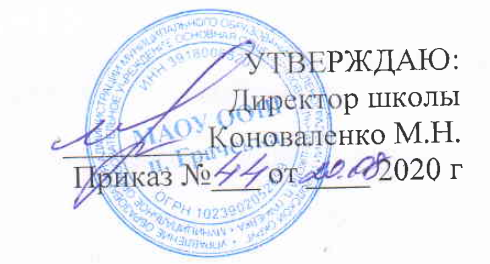 Рабочая программа учебного предмета«География»6 классВсего учебных часов – 35Срок реализации 2020– 2021 учебный годЗлаказова С.В.учитель географии                                                         п. Грачевка                    Планируемые результаты освоения учебного предмета Личностные результаты:Изучение географии в 5 классе должно обеспечить следующие результаты: ответственным отношением к учению, готовностью и способностью к саморазвитию и самообразованию на основе мотивации к обучению и познанию; опытом участия в социально значимом труде; осознанным, уважительным и доброжелательным отношением к другому человеку, его мнению; коммуникативной компетентностью в общении и сотрудничестве со сверстниками в процессе образовательной, общественно полезной, учебно-исследовательской, творческой деятельности; пониманием ценности здорового образа жизни; основами экологической культуры.Метапредметные результаты:Освоения курса географии в 5 классе должно привести к следующим результатам: ставить учебную задачу под руководством учителя; планировать свою деятельность под руководством учителя; работать в соответствии с поставленной учебной задачей; работать в соответствии с предложенным планом; участвовать в совместной деятельности; сравнивать полученные результаты с ожидаемыми; оценивать работу одноклассников; выделять главное, существенные признаки понятий; определять критерии для сравнения фактов, явлений, событий, объектов; сравнивать объекты, факты, явления, события по заданным критериям; высказывать суждения, подтверждая их фактами; классифицировать информацию по заданным признакам; искать и отбирать информацию в учебных и справочных пособиях, словарях; работать с текстом и нетекстовыми компонентами; классифицировать информацию; создавать тексты разных типов (описательные, объяснительные).Предметные результаты:Знать/понимать:-называть методы изучения Земли;-называть основные результаты выдающихся географических открытий и путешествий;-объяснять значение понятий: «Солнечная система», «планета», «тропики», «полярные круги», «параллели», «меридианы»;-приводить примеры географических следствий движения Земли.-объяснять значение понятий: «градусная сеть», «план местности», «масштаб», «азимут», «географическая карта»; называть масштаб глобуса и показывать изображения разных видов масштаба на глобусе; приводить примеры перевода одного вида масштаба в другой; находить и называть сходство и различия в изображении элементов градусной сети на глобусе и карте; читать план местности и карту; определять (измерять) направления, расстояния на плане, карте и на местности; производить простейшую съемку местности; классифицировать карты по назначению, масштабу и охвату территории; ориентироваться на местности при помощи компаса, карты и местных предметов; определять (измерять) географические координаты точки, расстояния, направления, местоположение географических объектов на глобусе; называть (показывать) элементы градусной сети, географические полюса, объяснять их особенности.-объяснять значение понятий: «литосфера», «рельеф», «горные породы», «земная кора», «полезные ископаемые», «горы», «равнины», «гидросфера», «Мировой океан», «море», «атмосфера», «погода», «климат», «воздушная масса», «ветер», «климатический пояс», «биосфера», «географическая оболочка», «природный комплекс», «природная зона»;называть и показывать основные географические объекты; работать с контурной картой;-называть методы изучения земных недр и Мирового океана; приводить примеры основных форм рельефа дна океана и объяснять их взаимосвязь с тектоническими структурами; определять по карте сейсмические районы мира, абсолютную и относительную высоту точек, глубину морей; классифицировать горы и равнины по высоте, происхождению, строению; объяснять особенности движения вод в Мировом океане, особенности строения рельефа суши и дна Мирового океана, особенности циркуляции атмосферы;  измерять (определять) температуру воздуха, атмосферное давление, направление ветра, облачность, амплитуды температур, среднюю температуру воздуха за сутки, месяц; составлять краткую характеристику климатического пояса, гор, равнин, моря, реки, озера по плану; описывать погоду и климат своей местности; называть и показывать основные формы рельефа Земли, части Мирового океана, объекты вод суши, тепловые пояса, климатические пояса Земли;называть меры по охране природы.-рассказывать о способах предсказания стихийных бедствий; приводить пример стихийных бедствий в разных районах Земли; составлять описание природного комплекса; приводить примеры мер безопасности при стихийных бедствиях.Обучающийся 6 класса научится:Называть и/или показывать: -существенные признаки плана местности, географической карты, виды масштабов картографических изображений; -форму и размеры Земли (длина окружности); на глобусе и карте: полюсы, линии градусной сетки, экватор, начальный меридиан; -основные земные сферы и части внутреннего строения Земли; основные формы рельефа суши и дна океана и их различия по высоте; -основные части земной коры, гидросферы, атмосферы;-характерные природные явления, изменяющие рельеф земной коры; -части Мирового океана; среднюю соленость вод океана; -воды суши подземные и поверхностные; речную систему, речной бассейн; -компоненты ПТК; правила поведения в природе; -причины изменения температуры воздуха в течение суток, года; -главную причину образования ветра; -главную причину образования облаков, осадков;- пояса освещенности Земли; -географические координаты своей местности.Обучающийся 6 класса получит возможность научиться: Приводить примеры:  характерных природных явлений в земной коре, гидросфере, атмосфере;  связей между элементами погоды;   изменения погоды в связи со сменой воздушных масс; воздействия организмов на компоненты неживой природы; влияние климата на водоемы, растительный и животный мир в природе; меры по охране природы в своей местности; горных пород и минералов, их использования человеком; влияния природы на отрасли промышленности, сельского хозяйства, транспорт, отдых населения в своей местности; взаимосвязей: река — рельеф; искусственных водоемов; из истории географических исследований и открытий.Определять: атмосферное давление, температуру воздуха, виды облаков, осадков, направление ветра; стороны горизонта (ориентироваться) на местности, стороны света по плану местности и географическим картам; абсолютные и относительные высоты; объекты на плане и карте, расстояния, обозначать их на чертеже, контурной карте; по карте географическое положение объектов; по образцам: осадочные и магматические горные породы; фенологические сроки начала времен года.Содержание учебного предмета«География», 6 класс. (35 ч.)ВВЕДЕНИЕ Открытие, изучение и преобразование Земли. Как человек открывал Землю. Изучение Земли человеком. Современная география.Земля— планета Солнечной системы. Земля — планетаСолнечной системы. Вращение Земли. Луна.Виды изображений поверхности Земли ПЛАН МЕСТНОСТИ Понятие о плане местности. Что такое план местности? Условные знаки.Масштаб. Зачем нужен масштаб? Численный и именованный масштабы. Линейный масштаб. Выбор масштаба.Входной контрольСтороны горизонта. Ориентирование. Стороны горизонта. Способы ориентирования на местности. Азимут. Определение направлений по плану.Изображение на плане неровностей земной поверхности.Рельеф. Относительная высота. Абсолютная высота. Горизонтали (изогипсы). Профиль местности.Составление простейших планов местности. Глазомерная съемка. Полярная съемка. Маршрутная съемка.Практикумы. 1. Изображение здания школы в масштабе.2. Определение направлений и азимутов по плану местности 3. Составление плана местности методом маршрутной съемки.ГЕОГРАФИЧЕСКАЯ КАРТА Форма и размеры Земли. Форма Земли. Размеры Земли. Глобус— модель земного шара.Географическая карта. Географическая карта — изображение Земли на плоскости. Виды географических карт. Значение географических карт. Современные географическиекарты. Градусная сеть на глобусе и картах. Меридианы и параллели. Градусная сеть на глобусе и картах. Географическая широта. Географическая широта. Определение географической широты. Географическая долгота. Географические координаты.Географическая долгота. Определение географической долготы. Географические координаты. Изображение на физических картах высот и глубин. Изображение на физических картах высот и глубин отдельных точек. Шкала высот и глубин.Практикумы. 4. Определение географических координат объектов и объектов по их географическим координатам.Промежуточный контрольСтроение Земли. Земные оболочки ЛИТОСФЕРА (4 ч). Земля и ее внутреннее строение. Внутреннее строение Земли. Земная кора. Изучение земной коры человеком. Из чего состоит земная кора? Магматические горные порода. Осадочные горные породы. Метаморфические горные породы.Движения земной коры. Вулканизм. Землетрясения. Что такое вулканы? Горячие источники и гейзеры. Медленные вертикальные движения земной коры. Виды залегания горных пород. Рельеф суши. Горы. Рельеф гор. Различие гор по высоте. Изменение гор во времени. Человек в горах. Равнины суши. Рельеф равнин. Различие равнин по высоте. Изменение равнин по времени. Человек на равнинах. Рельеф дна Мирового океана. Изменение представлений о рельефе дна Мирового океана. Подводная окраина материков. Переходная зона. Ложе океана. Процессы, образующие рельеф дна Мирового океана.Практикумы. 5. Составление описания форм рельефа.ГИДРОСФЕРА Вода на Земле. Что такое гидросфера? Мировой круговорот воды.Части Мирового океана. Свойства вод океана. Что такоеМировой океан? Океаны. Моря, заливы и проливы. Свойства океанической воды. Соленость. Температура.Движение воды в океане. Ветровые волны. Цунами. Приливы и отливы. Океанические течения.Подземные воды. Образование подземных вод. Грунтовые и межпластовые воды. Использование и охрана подземных вод.Реки. Что такое река? Бассейн реки и водораздел. Питание и режим реки. Реки равнинные и горные. Пороги и водопады. Каналы. Использование и охрана рек.Озера. Что такое озеро? Озерные котловины. Вода в озере. Водохранилища.Ледники. Как образуются ледники? Горные ледники. Покровные ледники. Многолетняя мерзлота.Практикумы. 6. Составление описания внутренних вод.АТМОСФЕРА Атмосфера: строение, значение, изучение. Атмосфера — воздушная оболочка Земли. Строение атмосферы. Значение атмосферы. Изучение атмосферы.Температура воздуха. Как нагревается воздух? Измерение температуры воздуха. Суточный ход температуры воздуха. Средние суточные температуры воздуха. Средняя месячная температура. Средние многолетние температуры воздуха. Годовой ход температуры воздуха. Причина изменения температуры воздуха в течение года.Атмосферное давление. Ветер. Понятие об атмосферном давлении. Измерение атмосферного давления. Изменение атмосферного давления. Как возникает ветер? Виды ветров. Как определить направление и силу ветра? Значение ветра.Водяной пар в атмосфере. Облака и атмосферные осадки.Водяной пар в атмосфере. Воздух, насыщенный и не насыщенный водяным паром. Относительная влажность. Туман и облака. Виды атмосферных осадков. Измерение количества атмосферных осадков. Причины, влияющие на количество осадков.Погода и климат. Что такое погода? Причины изменения погоды. Прогноз погоды. Что такое климат? Характеристика климата. Влияние климата на природу и жизнь человека.Причины, влияющие на климат. Изменение освещения и нагрева поверхности Земли в течение года. Зависимость климата от близости морей и океанов, и направления господствующих ветров. Зависимость климата от океанических течений. Зависимость климата от высоты местности над уровнем моря и рельефа.Практикумы.7. Построение графика хода температуры и вычисление средней температуры.8. Построение розы ветров. 9. Построение диаграммы количества осадков по многолетним данным.БИОСФЕРА. ГЕОГРАФИЧЕСКАЯ ОБОЛОЧКА Разнообразие и распространение организмов на Земле. Распространение организмов на Земле. Широтная зональность. Высотная поясность. Распространение организмов в Мировом океане. Многообразие организмов в морях и океанах. Изменение состава организмов с глубиной. Влияние морских организмов на атмосферу.Природный комплекс. Воздействие организмов на земные оболочки. Почва. Взаимосвязь организмов. Природный комплекс. Географическая оболочка и биосфера.Практикумы. 10. Составление характеристики природного комплекса (ПК).НАСЕЛЕНИЕ ЗЕМЛИ Население Земли. Человечество— единый биологический вид. Численность населения Земли. Основные типы населенных пунктов. Человек и природа. Влияние природы на жизнь и здоровье человека. Стихийные природные явления.Итоговый контрольМодуль “По следам капитана Немо” (Органический мир Мирового океана в произведении Ж.Верна “20 тысяч лье под водой” В данном модуле учащиеся получают возможность изучить более детально распространение организмов в Мировом океане, его флору и фауну по произведению Ж.Верна “20 тысяч лье под водой”, к тому же они приобщаются к широко известному литературному произведению, относящегося к жанру научного романа. ТЕМЫ ПРОЕКТНЫХ РАБОТ1. Исследование «Можно ли Гомера считать основоположником географии?».2. Создание презентации «Карта — памятник культуры».3. Составление карты «История освоения моей местности».4. Создание презентации «Навигационные системы как источник географической информации».5. Создание фотовыставки «Пещеры — подземные дворцы».6. Составление карты «Отражение форм рельефа в географических названиях».7. Создание фотовыставки «Влияние климата на уклад жизни человека».8. Создание наглядного пособия «Моя экологическая тропа».Тематическое планирование с указанием количества часов, отводимых на освоение каждой темы№ урока                       Тема раздела, урока Количество часов      Тема ВПМВведениеВведение11. Открытие, изучение и преобразование Земли. Земля – планета Солнечной системы.1Виды изображений поверхности Земли 10 часовПлан местности (3 часа)Виды изображений поверхности Земли 10 часовПлан местности (3 часа)Виды изображений поверхности Земли 10 часовПлан местности (3 часа)2 Понятие о плане местности. Масштаб Практическая работа1: изображение здания школы в масштабе.13 Изображение на плане неровностей земной поверхности Практическая работа2: составление плана местности методом маршрутной съемки.1ВПМ1 «Атмосфера: состав и строение, температура воздуха и атмосферные явления».4Составление простейших планов местности. ПР31Входной контрольВходной контроль1Географическая карта (6 часов)Географическая карта (6 часов)Географическая карта (6 часов)6 Форма и размеры Земли. Географическая карта 1ВПМ2 «Атмосфера: состав и строение, температура воздуха и атмосферные явления».7  Градусная сеть на глобусе и картах. Работа в к/к. Нанесение основных линий географической карты18 Географическая широта 19 Географическая долгота. Географические координаты. Практическая работа4: Определение географических координат объектов и объектов по их географическим координатам.1ВПМ3 «Атмосфера: состав и строение, температура воздуха и атмосферные явления».10 Изображение на физической карте высот и глубин 111 Обобщение и контроль знаний по разделу «Виды изображений Промежуточный контроль по теме «Виды изображений поверхности Земли».1Строение Земли. Земные оболочки 21 часЛитосфера (5часов)Строение Земли. Земные оболочки 21 часЛитосфера (5часов)Строение Земли. Земные оболочки 21 часЛитосфера (5часов)12 Земля и ее внутреннее строение 1ВПМ4 «Атмосфера: состав и строение, температура воздуха и атмосферные явления».13 Движение земной коры, Вулканизм 114 Рельеф суши. Горы 115 Равнины суши ПР5116 Рельеф дна Мирового океана  117 Промежуточный контроль: административная к/работа1 ВПМ5 «Атмосфера: состав и строение, температура воздуха и атмосферные явления».Гидросфера (5 часов)  Гидросфера (5 часов)  Гидросфера (5 часов)  18 Вода на Земле. Части Мирового океана.  Свойства вод океана 119 Движение воды в океане 120 Подземные воды 1ВПМ6 «Атмосфера: состав и строение, температура воздуха и атмосферные явления».21 Озера. Ледники  122 Практическая работа7 по теме «Гидросфера» 1Атмосфера (6 часов)  Атмосфера (6 часов)  Атмосфера (6 часов)  23 Атмосфера: строение, значение, изучение. Температура воздуха Практическая работа8: построение графика хода температуры и вычисление средней температуры»1ВПМ7 «Атмосфера: состав и строение, температура воздуха и атмосферные явления».24 Атмосферное давление. Ветер  Практическая работа9: «Построение розы ветров.»1ВПМ8 «Атмосфера: состав и строение, температура воздуха и атмосферные явления».25 Водяной пар в атмосфере. Облака и атмосферные осадки. Практическая работа10: «Построение диаграммы количества осадков по многолетним данным».1ВПМ9 «Атмосфера: состав и строение, температура воздуха и атмосферные явления».26 Погода и климат 127 Причины, влияющие на климат 128 Практическая работа11 по теме «Атмосфера» 1 ВПМ10 «Атмосфера: состав и строение, температура воздуха и атмосферные явления».Биосфера. Географическая оболочка (3часа)  Биосфера. Географическая оболочка (3часа)  Биосфера. Географическая оболочка (3часа)  29 Разнообразие и распространение организмов на Земле 130Природный комплекс 131 Практическая работа 12:по теме «Распространение организмов на Земле» 1ВПМ11 «Атмосфера: состав и строение, температура воздуха и атмосферные явления».Население Земли (4 часа)Население Земли (4 часа)Население Земли (4 часа)32 Население земли 133 Человек и природа 134Влияние природы на жизнь и здоровье человека. Стихийные природные явления.135Промежуточная аттестациякурсу «География. 6 класс» 1                                                                 Итого3511